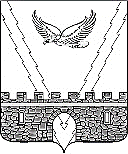 АДМИНИСТРАЦИЯ АПШЕРОНСКОГО ГОРОДСКОГО ПОСЕЛЕНИЯ АПШЕРОНСКОГО РАЙОНАПОСТАНОВЛЕНИЕот___31.01.208_______								 №__32___г.АпшеронскО разработке проекта планировки и межевания территории микрорайона, ограниченного улицами Ворошилова, Кооперативной, Свердлова и Клубной в городе АпшеронскеРассмотрев вопрос о разрешении разработки проекта планировки и межевания территории микрорайона, ограниченного улицами Ворошилова, Кооперативной, Свердлова и  Клубной в городе Апшеронске, в соответствии со статьями 42, 46 Градостроительного кодекса Российской Федерации, пунктом 22 статьи 8 устава Апшеронского городского поселения Апшеронского района, генеральным планом Апшеронского городского поселения Апшеронского района, утвержденным решением Совета Апшеронского городского поселения Апшеронского района от 28 февраля 2012 года № 176 (в редакции решения от 21 января 2016 года № 94), Правилами землепользования и застройки Апшеронского городского поселения Апшеронского района, утвержденными решением Совета Апшеронского городского поселения Апшеронского района от 21 декабря 2012 года № 216 (в редакции решения от 24 ноября 2016 года № 143),                           п о с т а н о в л я ю: 1. Подготовить документацию по разработке проекта планировки и межевания территории микрорайона, ограниченного улицами Ворошилова, Кооперативной, Свердлова и  Клубной в городе Апшеронске. 2. Отделу архитектуры и градостроительства администрации Апшеронского городского поселения Апшеронского района (Данилова) осуществлять техническое сопровождение разработки проекта планировки и межевания территории микрорайона, ограниченного улицами Ворошилова, Кооперативной, Свердлова и  Клубной в городе Апшеронске. 3. Отделу организационной работы администрации Апшеронского городского поселения Апшеронского района (Клепанева) официально опубликовать настоящее постановление на сайте Апшеронского городского поселения Апшеронского района в установленном законом порядке.                                                          24. Контроль за выполнением настоящего постановления оставляю за собой.5. Постановление вступает в силу на следующий день после его официального опубликования.Исполняющий обязанности главы Апшеронского городского поселения Апшеронского района                                                       С.Н.Иващенко